KLASA: 024-01/22-01/61URBROJ: 2170-30-22-01-2Omišalj, 30. studenog 2022.OBAVIJEST O SKRAĆIVANJU ROKU TRAJANJA SAVJETOVANJA SA ZAINTERESIRANOM JAVNOŠĆUDana 16. studenog 2022. godine objavljen je Nacrt odluke o davanju u zakup javnih površina i drugih nekretnina  u vlasništvu Općine Omišalj za postavljanje privremenih objekata, reklamnih i oglasnih predmeta, radi provedbe postupka savjetovanja sa zainteresiranom javnošću.Zbog održavanja sjednice Općinskog vijeća Općine Omišalj, prije predviđenog završetka postupka savjetovanja sa zainteresiranom javnošću, skraćuje se rok savjetovanja te svoje prijedloge vezane uz Nacrt odluke možete podnijeti do 6. prosinca 2022. godine.								 Općina Omišalj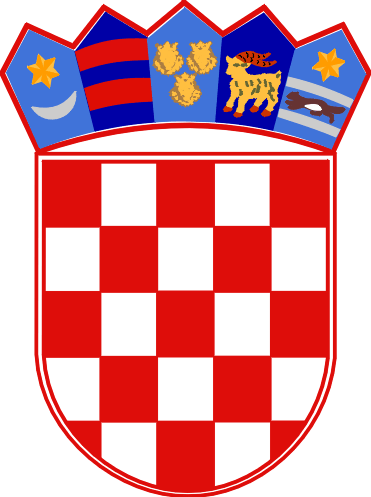 REPUBLIKA HRVATSKAPRIMORSKO-GORANSKA ŽUPANIJAOPĆINA OMIŠALJUPRAVNI ODJEL